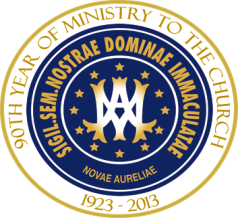 AGENDA8:00-9:00 a.m.			Morning Prayer				Dr. Chris Baglow				  	WelcomeRegistration process				Ms. Cindy GarrityDrop/Add forms Formal Withdrawal ProcessFees						Ms. Michelle Klein	Dining Room			(Orientation divides into two groups: ILEM/MAPL with Dr. Daniella Jerome and Mrs. Susie Veters, MATS with Dr. Chris Baglow)9:00 a.m.-12:00 noon			Overview of MATS Program							Scope and Purpose					Philosophy of MA Program					Degree Tracks					Program of Study/Changes in Degree Tracks					Access to Notre Dame Seminary Campus					Dress Code					Guide to Degree Requirements					Comprehensive Examinations					Language Competency					Research Thesis					Course Cycle					Course Catalog12:00 noon-1:15 p.m.		 Lunch - provided by NDS (Comprehensive Exam Students join all new students.)1:15-1:30 p.m.			Welcome by Rector				Fr. Jim Wehner					Welcome by Academic Dean		Dr. Tom Neal1:30-3:00 p.m. 			Introduction to Academic Research 	Mr. Tommy Bender